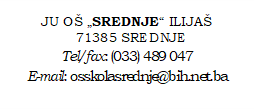 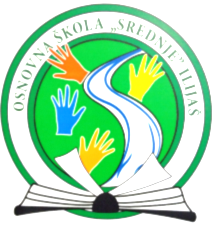 P R I J A V AZA UPIS DJETETA U PRVI RAZRED OSNOVNE ŠKOLE ZA ŠKOLSKU 2022/2023. GODINU	*samo za djecu koja imaju starteljeSrednje,          2022. godine                                                                            Roditelj/Staratelj                                                                                                                 ___________________Ime i prezime djetetaDatum i mjesto rođenjaJMBDatum i mjesto rođenjaJMBAdresa stanovanja (ulica i broj, općina)Podaci o roditeljimaIme, djevojačko prezime i prezime majkeIme i prezime ocaPodaci o roditeljimaIme i prezime staratelja djeteta*Kontakt roditelja/staratelja (broj mobitela, e-mail adresa)